               La nature des mots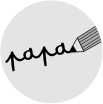 1. Recopie la phrase du tableau.2. Ecris chaque mot de la phrase dans la bonne colonne.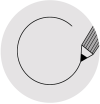 3. Puis, entoure en bleu les sujets des verbes…                                Liste de phrases : remplir le tableau (sous pochette plastique) avec une phrase par jour 				Ne pas faire les mots soulignésLe cheval galope dans la prairie. Il va très vite.Les indiens chassent les bisons.Tu regardes la télé avec ton frère.Le cowboy fait du rodéo mais il tombe rapidement.Les guerriers partent à la chasse et ils ramènent des bisons.Elles dansent autour du feu et les hommes jouent du tambour.Le shérif arrête les cowboys et ils s’évadent.Le chef félicite le brave guerrier et ils font une grande fête.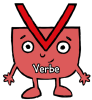 verbe (infinitif)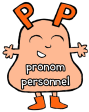  pronom personnel.: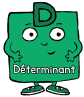 déterminants :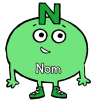 noms : F/ M    S / P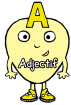 adjectifs :